Portsmouth Children’s Services – Children & Family Practitioner Performance ConversationThe purpose of this self-assessment tool is to help practitioners across Children’s Services to demonstrate how they currently work to support the children and families in our communities in a way that reflects the Portsmouth Model of Family Practice (10x10x10).Portsmouth Approach to working with children and families 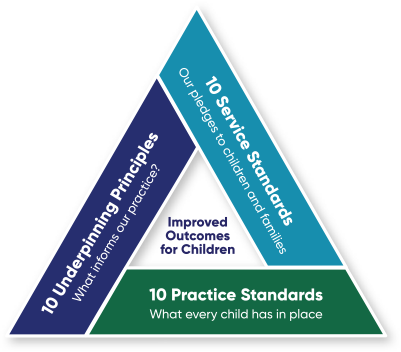 In preparation for the performance conversation, practitioners must reflect on their practice and forward a written version of the document below to their manager a minimum of 1 week before the PDR meeting.  Doing so will help lead the conversation with their line manager, who may also make further suggestions or recommendations as to what a practitioner is doing well and what else they should be working towards improving or learning in their practice.At the initial conversation the practitioner and line manager will set out the learning and development goals for the year ahead.  If there was a conversation from the previous year, part of this time will be reviewing the previous year’s goals to review and comment on their progress.  Some of the previous goals may inform or link into the current performance conversation.At the six month review the practitioner and line manager will review and scale the progress towards any identified learning and development goals.  This may include discussing what addition support may be required.At the final review the practitioner and manager will review the ending year’s goals and make final comments on what progress has been made.  This may also be used to identify the learning and development goals for the next year, with any uncompleted goals from the previous conversation being forwarded for completion in the new performance year.Learning and Development NamePositionDate UpdatedPeriod CoveredService Standards My Self-assessmentManager assessment (standards have been met Yes/No)Explain to children and families why we are working with them and what we can and cannot do.Listen to children and families and take into account of their wishes and feelings in everything we doTake care to ensure children and families understand what we are saying, by using clear and straightforward language.Do everything we say and when we say we will do it.Be on time for meetings and appointments.Keep children and families updated on their progress.Keep children and families personal information safe and explain how we are going to use it. Try to answer any questions from children and families or find someone who can.Work collaboratively with the other services and professionals working with children and families.Treat people with respect and dignity.Wider Contribution (restorative behaviours, demonstrating values and impact)Wider Contribution (restorative behaviours, demonstrating values and impact)My Self-assessment Manager assessment (standards have been met Yes/No)Professional, young person and family feedback My Self-assessmentNext Steps & ProgressPortsmouth Model of Family Practice TrainingCore knowledge and skills.Thematics.Other training relating to your role & other learning opportunitiesSpecific Objectives for next yearNext Steps By When By WhomPractitioner’s comments at Initial Conversation   (September / October) What's gone well in the last year?  Hopes for the next year?Practitioner’s comments at Initial Conversation   (September / October) What's gone well in the last year?  Hopes for the next year?Practitioner’s comments at Initial Conversation   (September / October) What's gone well in the last year?  Hopes for the next year?Practitioner’s comments at Initial Conversation   (September / October) What's gone well in the last year?  Hopes for the next year?Practitioner’s comments at Initial Conversation   (September / October) What's gone well in the last year?  Hopes for the next year?Practitioner’s comments at Initial Conversation   (September / October) What's gone well in the last year?  Hopes for the next year?Name of PractitionerPositionDate CompletedComments at Six Month Review   (March/April)Comments at Six Month Review   (March/April)Comments at Six Month Review   (March/April)Comments at Six Month Review   (March/April)Comments at Six Month Review   (March/April)Comments at Six Month Review   (March/April)Name of PractitionerPositionDate CompletedComments at the Final Review   (July/ August)Comments at the Final Review   (July/ August)Comments at the Final Review   (July/ August)Comments at the Final Review   (July/ August)Comments at the Final Review   (July/ August)Comments at the Final Review   (July/ August)Name of PractitionerPositionDate CompletedManager comments at Initial Conversation   (September/ October)Manager comments at Initial Conversation   (September/ October)Manager comments at Initial Conversation   (September/ October)Manager comments at Initial Conversation   (September/ October)Manager comments at Initial Conversation   (September/ October)Manager comments at Initial Conversation   (September/ October)Name of ManagerPositionDate CompletedComments at Six Month Review   (March/April)Comments at Six Month Review   (March/April)Comments at Six Month Review   (March/April)Comments at Six Month Review   (March/April)Comments at Six Month Review   (March/April)Comments at Six Month Review   (March/April)Name of ManagerPositionDate CompletedComments at the Final Review   (July/ August)Comments at the Final Review   (July/ August)Comments at the Final Review   (July/ August)Comments at the Final Review   (July/ August)Comments at the Final Review   (July/ August)Comments at the Final Review   (July/ August)Name of ManagerPositionDate CompletedHas the 'Wellbeing Action plan' been completed Yes / No  Signed (Practitioner):Date:Signed (Manager):Date: